ZGŁOSZENIE UDZIAŁU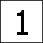 ZAMÓWIENIE POWIERZCHNI WYSTAWIENNICZEJ I ZABUDOWY STOISKATermin przesyłania zgłoszeń upływa 26 maja 2023r.Zamawiam: 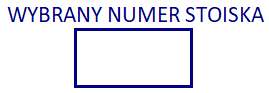 A – Wolną przestrzeń z własną zabudową - wpisz wielkość powierzchni, wiersz A (ew. + C) + formularz 3B - Stoisko standardowe w zabudowie Octanorm, zamówione u Organizatora – wybierz typ stoiska z listy B (ew. + C)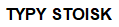 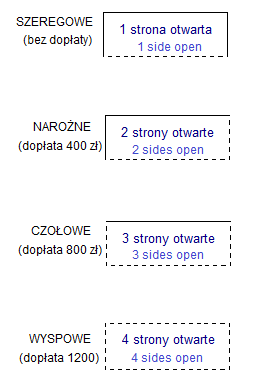 *Bezzwrotna opłata rejestracyjna obejmuje: sprzątanie stoiska przed pierwszym dniem targowym, sprzątanie stoiska przed drugim dniem targowym, dostęp do Internetu WiFi 4  Mbps, standardowy wpis do e-katalogu targowego (500 znaków bez spacji) w wersji polskiej wraz z logotypem i danymi teleadresowymi, wpis na listę Wystawców na stronie internetowej targów, informację o wystawcy w newsletterze promocyjnym targów, elektroniczne zaproszenie dla gości targowych, identyfikatory, baner graficzny z zaproszeniem do odwiedzenia stoiska Wystawcy. Otrzymanie przez Organizatora wypełnionego formularza Zgłoszenia Udziału oznacza zawarcie umowy pomiędzy Wystawcą, a Organizatorem.Standardowa zabudowa stoiska w systemie OCTANORM obejmuje: ściany zewnętrzne stoiska, fryz z nazwą firmy na każdą otwartą stronę stoiska(logotyp dodatkowo płatny), stolik i 4 krzesła na każde 6m2, 1 punkt świetlny na każde 3 m2 zamówionej powierzchni, hoker i ladę wystawową 1,0 m x 0,5 m o wysokości 1,0 m, gniazdko elektryczne (2 kW) 230 V, kosz na śmieci, wykładzinę w obrębie stoiska w kolorze szarym. Rezygnacja z części wyposażenia standardowego nie powoduje zmniejszenia ceny.
* VAT nie dotyczy usług organizacji targów i wystaw dla podatników mających siedzibę lub stałe miejsce zamieszkania poza Polską.WARUNKI PŁATNOŚCI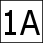 Termin przesyłania zgłoszeń upływa 26 maja 2023r.Akceptujemy warunki określone w Regulaminie Targów i Warunkach Uczestnictwa w Targach PCI DAYS 2023 oraz zobowiązujemy się do wniesienia opłaty rejestracyjnej oraz opłat za wszelkie zamówienia Wystawcy. Warunkiem objęcia stoiska jest pełne uregulowanie należności, wynikających z tego zamówienia, dokonane przelewem w terminie określonym w fakturze proforma na konto Wydawnictwa FARMACOM z dopiskiem – „PCI Days 2023”:Rachunek bankowy w PLN nr: PL73 1050 1344 1000 0090 8033 0872Rachunek bankowy w EUR nr: PL95 1050 1344 1000 0090 8033 0864 	Kod BIC Swift: INGBPLPWWarunki finansowe zawarte w powyższym dokumencie są objęte klauzulą poufności wiążącą Wystawcę. Klauzula poufności obowiązuje Wystawcę przez okres 3 lat od daty przesłania w/w zgłoszenia do Wydawnictwa FARMACOM .Zaznacz w jakiej walucie ma być wystawiona faktura: jjjjj   - PLN        - EURPŁATNOŚĆ – PROSIMY O WYPEŁNIENIE, JEŻELI PŁATNIKIEM NIE JEST WYSTAWCĄWypełniając niniejszy formularz wyrażam zgodę na przetwarzanie moich danych osobowych w zakresie wskazanym w niniejszym formularzu w celu obsługi ww. zapytania oraz w celach archiwizacyjnych przez Wydawnictwo FARMACOM Spółka z ograniczoną odpowiedzialnością Sp. k. z siedzibą w Wodzisławiu Śląskim, ul. św. Jana 16, 44-300 Wodzisław Śląski, wpisaną do Rejestru Przedsiębiorców prowadzonego przez Sąd Rejonowy dla Gliwic, X Wydział Gospodarczy Krajowego Rejestru Sądowego pod numerem KRS 0000720784, kapitał zakładowy 10000 zł, NIP: 6472581881 jako Administratora Danych Osobowych. Jestem świadoma/y dobrowolności podania danych osobowych oraz przysługującego mi prawa dostępu do treści danych osobowych i ich poprawiania lub usunięcia. Ponadto, wyrażam zgodę na:przetwarzanie moich danych osobowych w zakresie wskazanym w niniejszym formularzu przez Wydawnictwo FARMACOM Spółka z ograniczoną odpowiedzialnością Sp. k. jako Administratora Danych Osobowych, w celu realizacji działań marketingowych i promocyjnych.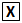 otrzymywania informacji handlowych od Wydawnictwa FARMACOM Spółka z ograniczoną odpowiedzialnością Sp. k. za pośrednictwem środków komunikacji elektronicznej.wykorzystanie przez Wydawnictwo FARMACOM Spółka z ograniczoną odpowiedzialnością Sp. k., używanych przeze mnie telekomunikacyjnych urządzeń końcowych (np. komputer, telefon, tablet i inne) w rozumieniu ustawy Prawo telekomunikacyjne w celu przekazywania mi informacji marketingowych Wydawnictwa FARMACOM Spółka z ograniczoną odpowiedzialnością Sp. k.ZGŁOSZENIE UDZIAŁU WSPÓŁWYSTAWCÓW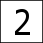 Termin przesyłania zgłoszeń upływa 15 maja 2022r. Wystawca ma obowiązek zgłoszenia wszystkich Współwystawców obecnych na swoim stoisku.Współwystawcy to firmy, które nie wynajmują od Wydawnictwa FARMACOM autonomicznej i opłaconej powierzchni, ale są fizycznie obecne na stoisku Wystawcy i prezentują swoje produkty. Warunkiem uznania firmy za Współwystawcę jest złożenie oświadczenia przez Wystawcę, że podczas dni targowych na stoisku będzie obecny przedstawiciel danej firmy. Każdy Współwystawca otrzyma bezpłatnie jeden identyfikator targowy oraz zostanie umieszczony na oficjalnej liście Wystawców w katalogu wraz z numerem stoiska. 

W przypadku uiszczenia dla Współwystawcy opłaty rejestracyjnej (750 zł netto), uzyskuje on pakiet podstawowych świadczeń wynikających z opłaty: (sprzątanie stoiska przed pierwszym dniem targowym, sprzątanie stoiska przed drugim dniem targowym , dostęp do Internetu WiFi 4 Mbps dla 1 urządzenia, standardowy wpis do e-katalogu targowego (500 znaków bez spacji) w wersji polskiej wraz z logotypem i danymi teleadresowymi, wpis na listę wystawców na stronie internetowej targów, informację o wystawcy w newsletterze promocyjnym Targów, elektroniczne zaproszenie dla gości targowych, identyfikatory, baner graficzny z zaproszeniem do odwiedzenia stoiska Wystawcy).Zgłaszamy Współwystawcę bezpłatnie.Zamawiamy dodatkową opłatę rejestracyjną dla Współwystawcy w ilości ............ sztuk. 1.Współwystawca....................................................................................................................................................................................adres........................................................................................................................................................................................................
imię i nazwisko przedstawiciela...............................................................................................................................................................
tel. .......................................................... e-mail .....................................................................................................................................www.........................................................................................................................................................................................................
2.Współwystawca....................................................................................................................................................................................adres........................................................................................................................................................................................................
imię i nazwisko przedstawiciela...............................................................................................................................................................
tel. .......................................................... e-mail .....................................................................................................................................www.........................................................................................................................................................................................................3.Współwystawca....................................................................................................................................................................................adres........................................................................................................................................................................................................
imię i nazwisko przedstawiciela...............................................................................................................................................................
tel. .......................................................... e-mail .....................................................................................................................................www.........................................................................................................................................................................................................4.Współwystawca.................................................................................................................................................................................... adres........................................................................................................................................................................................................
imię i nazwisko przedstawiciela...............................................................................................................................................................
tel. .......................................................... e-mail .....................................................................................................................................www.........................................................................................................................................................................................................ZAGOSPODAROWANIE POWIERZCHNI WYSTAWIENNICZEJ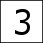 ZGŁOSZENIE WYKONAWCY ZABUDOWY STOISKA (TYLKO ZABUDOWA WŁASNA)Termin przesyłania zgłoszeń upływa 26 maja 2023r.Oświadczam, że powierzchnia wystawiennicza zostanie zagospodarowana jako:      1. Powierzchnia wystawiennicza (bez jakiejkolwiek zabudowy elementami stoiska) zaaranżowana przez Wystawcę bez udziału firmy zewnętrznej.2. Stoisko wykonane przez firmę rekomendowaną przez właściciela obiektu tj. Warszawskie Centrum EXPO XXI według projektu Wystawcy.3. Stoisko wykonane przez wynajętą firmę zewnętrzną*.
* Korzystanie z usług firm budujących stoiska, innych niż rekomendowane przez właściciela obiektu tj. Warszawskie Centrum EXPO XXI, związane jest z koniecznością uiszczenia opłaty licencyjnej na rzecz właściciela obiektu w wysokości 60 zł netto/m2 zabudowywanej powierzchni. Opłata będzie pobrana przez Organizatora od Wystawcy i przekazana do właściciela obiektu. Wykonawcę zabudowy należy zgłosić Organizatorowi najpóźniej do 1 maja 2023r. * Zabudowę naszego stoiska wykona firma:………………………………………………………………WARUNKI MONTAŻU I DEMONTAŻU STOISK
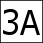 Termin przesyłania zgłoszeń upływa 26 maja 2023r. Wystawca i wykonawca stoiska działający na zlecenie Wystawcy zobowiązany jest przestrzegać harmonogramu prac montażowych, warunków i regulaminu targów PCI Days 2023 oraz regulaminów Warszawskiego Centrum EXPO XXI, a w szczególności:Wykonawca jest zobowiązany wykonywać wszystkie roboty montażowe i demontażowe zgodnie z zatwierdzonym wcześniej planem architektonicznym zabudowy oraz z zachowaniem obowiązujących zasad bezpieczeństwa, w szczególności w zakresie przepisów BHP i p.poż., zgodnie z zasadami sztuki oraz z poszanowaniem obiektu. Wystawca ponosi całkowitą odpowiedzialność za bezpieczeństwo i higienę pracy wszystkich osób pracujących przy budowie i demontażu stoiska oraz w trakcie targów i odpowiada za wszystkie wypadki wynikłe wskutek braku nadzoru lub zaniedbania wymogów bezpieczeństwa pracy. Wszystkie osoby i podmioty wykonujące w imieniu Wystawcy zabudowę stoiska muszą posiadać aktualne zaświadczenia o odbytym szkoleniu BHP. Wystawca jest zobowiązany do posiadania pełnego ubezpieczenia wszystkich skutków prac związanych z budową, wyposażeniem 
i demontażem stoiska, a także swoich eksponatów, innego sprzętu, za który jest on odpowiedzialny oraz rzeczy osobistych.Wystawca zobowiązany jest do natychmiastowego powiadomienia Organizatora o dostrzeżonych zagrożeniach, wypadkach lub szkodach. Wystawca ma obowiązek przestrzegać zaleceń dotyczących ochrony wydawanych przez właściciela obiektu i jego Przedstawicieli. Wszystkie reklamacje dotyczące poniesionych szkód Wystawca zobowiązany jest zgłosić do Organizatora pisemnie i w czasie trwania targów oraz montażu i demontażu stoisk. Wystawca pokrywa koszty szkód powstałych w majątku właściciela obiektu lub innych podmiotów i osób trzecich, spowodowanych przez Wystawcę, jego przedstawicieli, firmy i osoby pracujące na rzecz Wystawcy oraz osoby trzecie, które z woli Wystawcy przebywają w EXPO XXI w trakcie trwania targów oraz montażu i demontażu stoisk.Wykonawca stoiska w czasie montażu i demontażu w obrębie swojego stoiska ma prawo dokonywać tylko niezbędnych robót montażowych i ostatecznego retuszu. Nie wolno dokonywać podstawowych prac (stolarskich, malarskich itp.) związanych z przygotowaniem stoiska i eksponatów. W szczególności zabronione jest spawanie, szlifowani drewna i gipsu oraz inne prace powodujące zapylenie. Stoisko i jego wyposażenie należy montować w taki sposób, żeby nie stanowiły zagrożenia dla bezpieczeństwa i porządku publicznego, a w szczególności dla życia i zdrowia osób przebywających na terenie targów. Stoisko i jego wyposażenie należy montować w taki sposób, żeby nie stanowiły zagrożenia dla bezpieczeństwa i porządku publicznego, a w szczególności dla życia i zdrowia osób przebywających na terenie targów. Podczas montażu i demontażu wykonawcy nie wolno samodzielnie dołączać lub odłączać rozdzielnic elektrycznych w kanałach medialnych i w ścianach. Żadne elementy zabudowy nie mogą przekraczać przyznanej powierzchni wystawienniczej, blokować w żaden sposób przejść i ciągów komunikacyjnych oraz zatwierdzonej wysokości zabudowy.Wystawca może rozpocząć usuwanie swoich eksponatów i innych elementów będących jego własnością ze stoiska nie wcześniej niż 22.06.2022 o godz. 16:00.Wykonawca jest zobowiązany do systematycznego usuwania wszystkich opakowań i odpadów montażowych w trakcie trwania montażu i demontażu stoiska. Wszystkie elementy zdemontowanego stoiska wraz z eksponatami muszą być wywiezione z terenu obiektu przez wykonawcę zgodnie z harmonogramem. Zabronione jest wyrzucanie elementów zdemontowanego stoiska do kontenerów na śmieci na terenie obiektu. Wykonawca zwróci szczególna uwagę na dokładne usunięcie pokrycia podłogi i elementów montażowych (pozostałości taśmy) i pozostawi wolną od kleju i zabrudzeń podłogę hali. W przypadku nie wykonania powyższych prac porządkowych w terminie Organizator zleci ich wykonanie na koszt i ryzyko Wystawcy.Wykonawca stoiska jest zobowiązany również do:- Przeprowadzenia prac montażowych i demontażowych w terminach określonych w informatorze dla firm wykonujących zabudowę stoiska- Oznakowania pojazdów przebywających na terenie EXPO XXI umożliwiającym Organizatorowi skontaktowanie się z właścicielem pojazdu.- Usunięcia pojazdów z terenu EXPO XXI po zakończeniu godzin montażu/demontażu.- Korzystania tylko z taśmy dwustronnej wystawienniczej ETG celem mocowania wykładziny do posadzki w halach.	Wystawca oświadcza iż Wykonawca stoiska zapoznał się i akceptuje powyższe warunki montażu i demontażu.ZAGOSPODAROWANIE POWIERZCHNI WYSTAWIENNICZEJ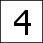 (DOTYCZY STOISK ZABUDOWANYCH W SYSTEMIE OCTANORM)Termin przesyłania zgłoszeń upływa 15 maja 2022r.W cenie zabudowy standardowej jest napis na fryzie 200 cm x 30 cm na każdej otwartej stronie stoiska. 
Kolor i czcionka napisu będzie ustalona przez Organizatora. Logotyp na fryzie jest dodatkowo płatny!PROSIMY O WPISANIE PONIŻEJ W KRATKACH NAZWĘ FIRMY, KTÓRA MA SIĘ ZNALEŹĆ NA FRYZIE (MAX. 20 ZNAKÓW RAZEM ZE SPACJĄ):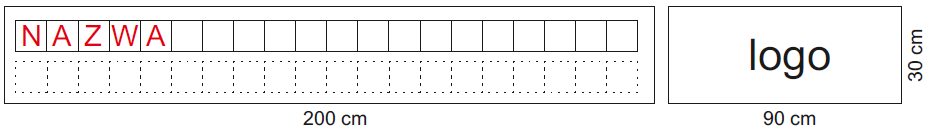 - Logotyp na fryzie (należy przesłać mailem w formacie: JPEG, CDR, TIF lub EPS 
w rozdzielczości minimum 300 DPI) – w tej opcji znajduje się napis(w cenie)+ 1 logotyp	   x 250 PLN = 	 PLN- Fryz specjalny – własny projekt, dostarczony przez Wystawcę	   			x 500 PLN = 	                    PLN(w formie logo, kolor napisu, tła i czcionka do wyboru przez Wystawcę) – w przypadku 2 lub więcej logotypów na 1 stronie fryzu bądź grafiki z własnego projektu)	WŁASNA ARANŻACJA STOISKA STANDARDOWEGO – Formularz dotyczy rozrysowania 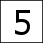 dodatkowego wyposażenia na stoisku Octanorm 
Termin przesyłania zgłoszeń upływa 15 maja 2022r.Prosimy wskazać zaplanowane miejsca gniazdek elektrycznych, zaplecza, lady, gabloty i innego dodatkowego wyposażenia stoiska.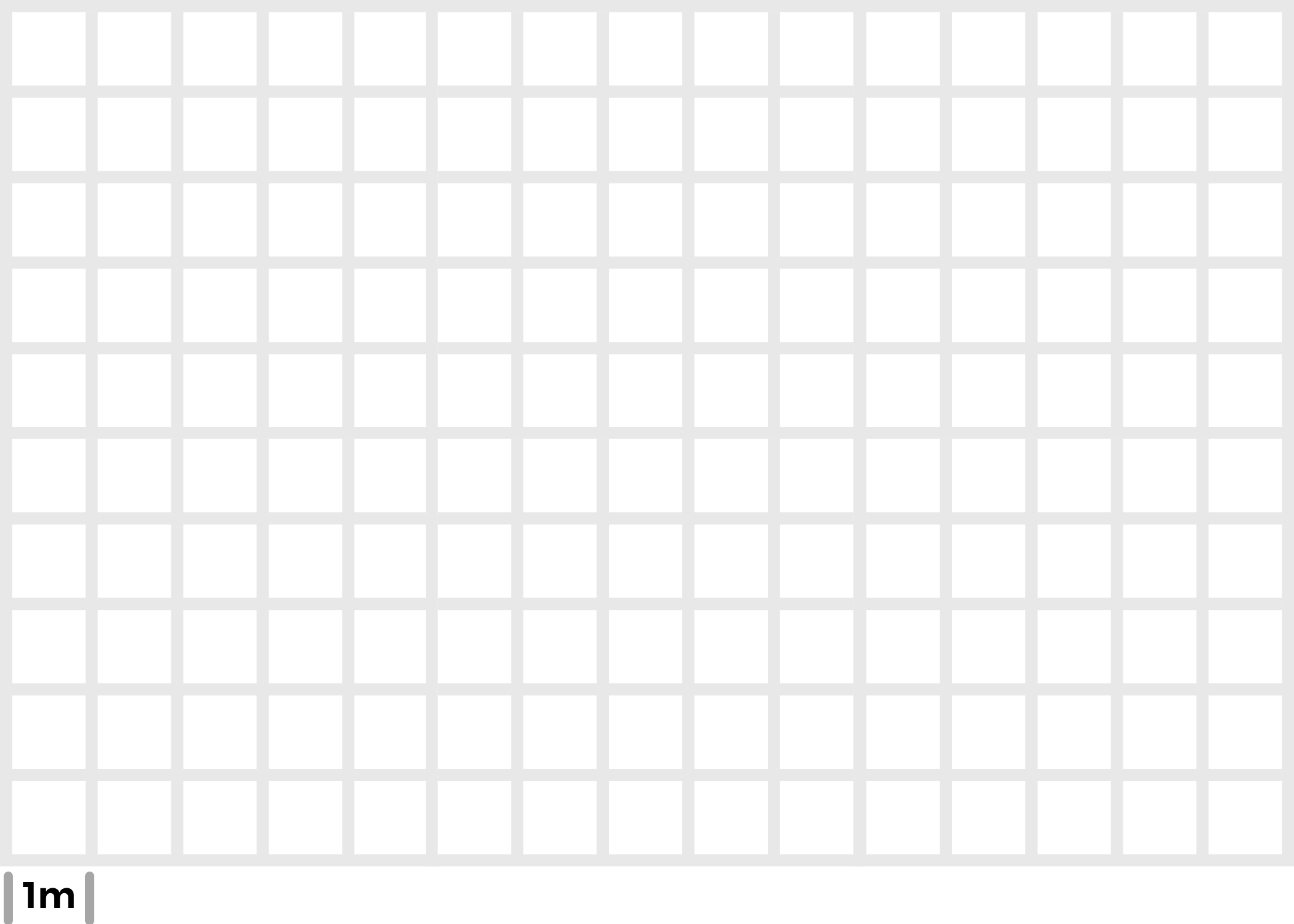 Własny projekt aranżacji stoiska należy przesłać najpóźniej do 15 maja 2023r. z dokładnie wypełnionym zamówieniem na dodatkowe wyposażenie - formularz nr 6.
W przypadku braku projektu indywidualnego stoisko zostanie zaprojektowane przez Organizatora zgodnie z zamówionym wyposażeniem. 

W przypadku nie wypełnienia formularza nr 6 stoisko zostanie uznane za standardowe.ZAMÓWIENIE DODATKOWEGO WYPOSAŻENIA STOISKA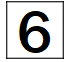 Termin przesyłania zgłoszeń upływa 26 maja 2023r.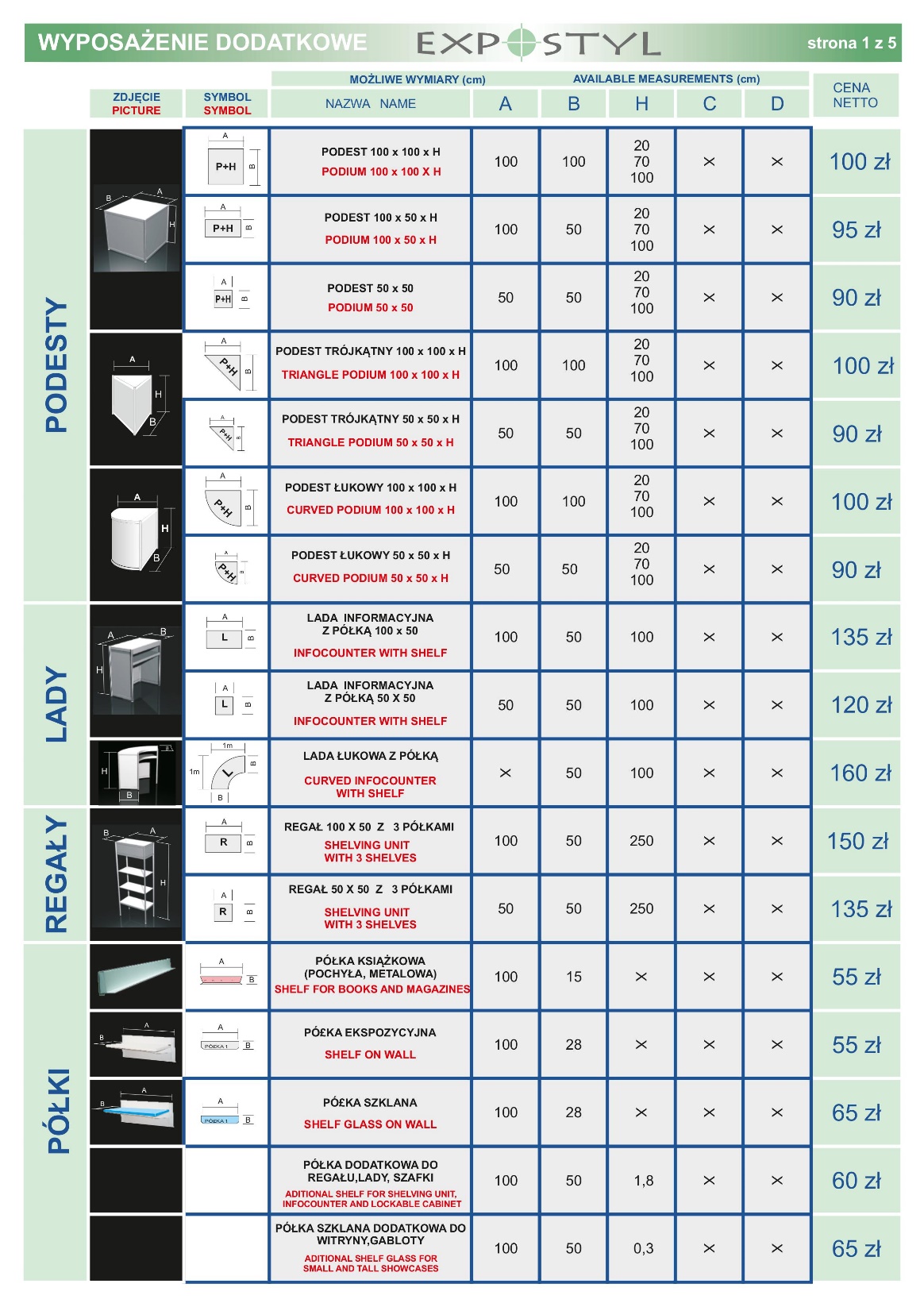 ZAMÓWIENIE DODATKOWEGO WYPOSAŻENIA STOISKA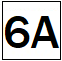 Termin przesyłania zgłoszeń upływa 26 maja 2023r.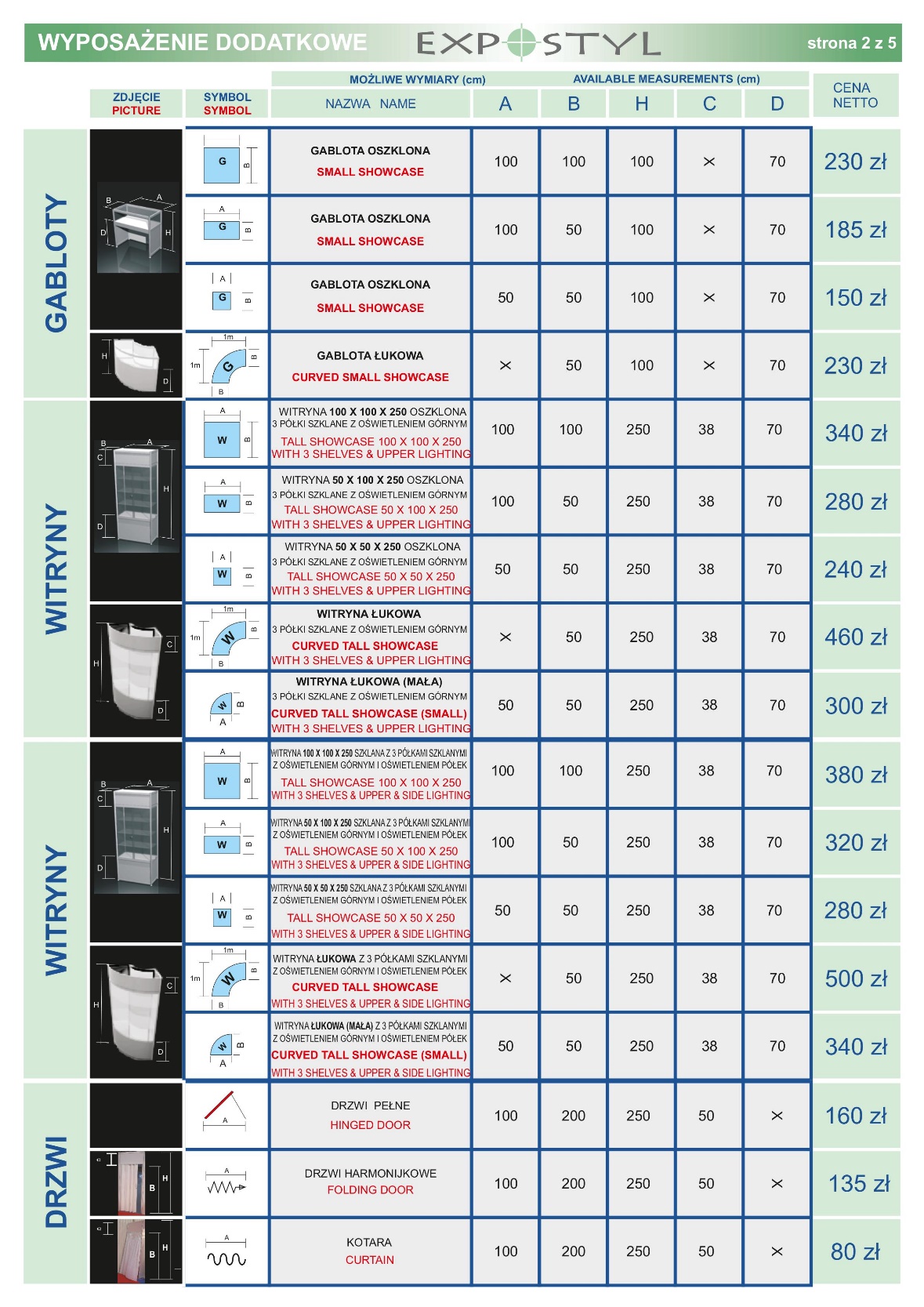 ZAMÓWIENIE DODATKOWEGO WYPOSAŻENIA STOISKA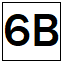 Termin przesyłania zgłoszeń upływa 15 maja 2022r.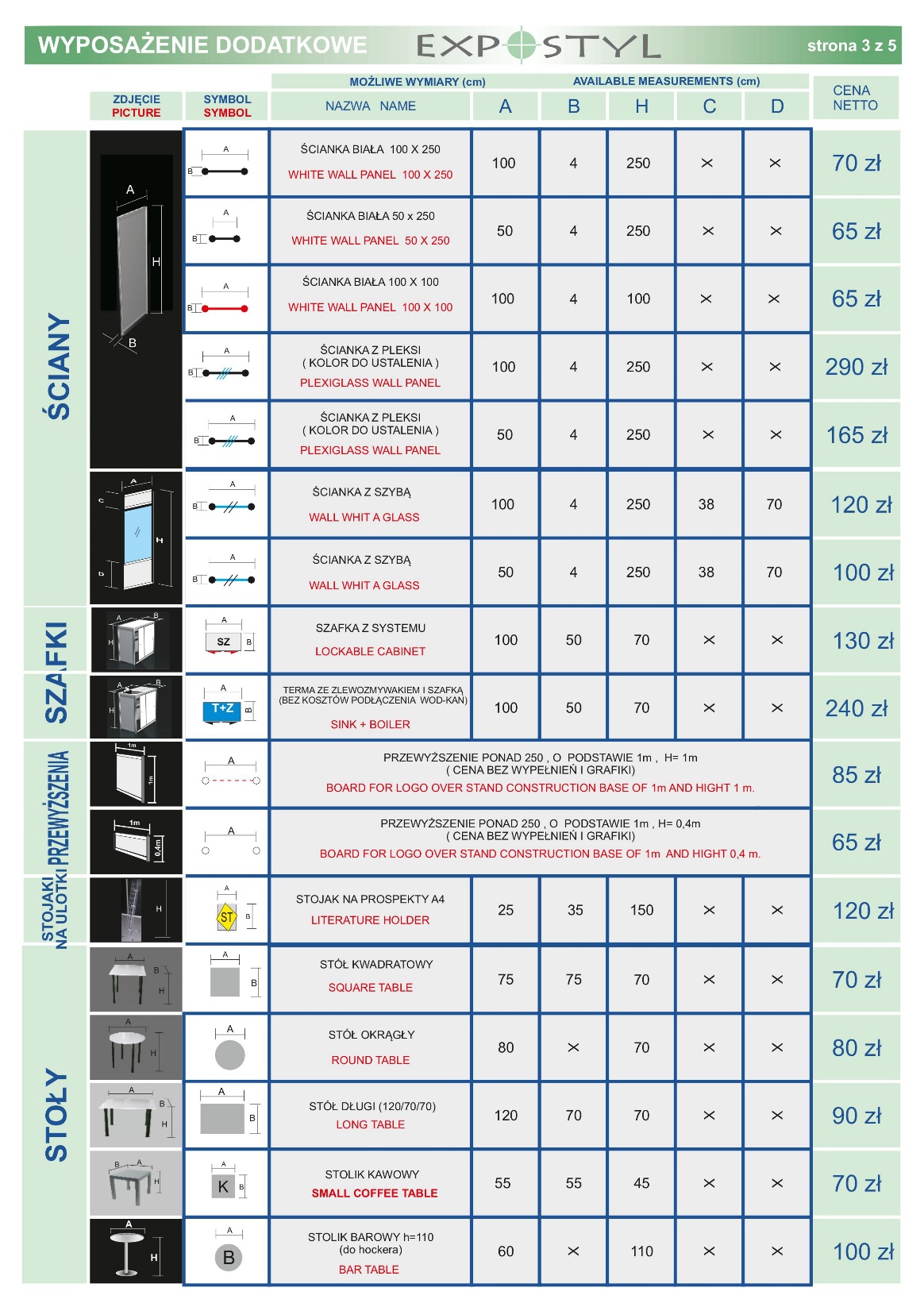 ZAMÓWIENIE DODATKOWEGO WYPOSAŻENIA STOISKA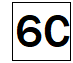 Termin przesyłania zgłoszeń upływa 15 maja 2022r.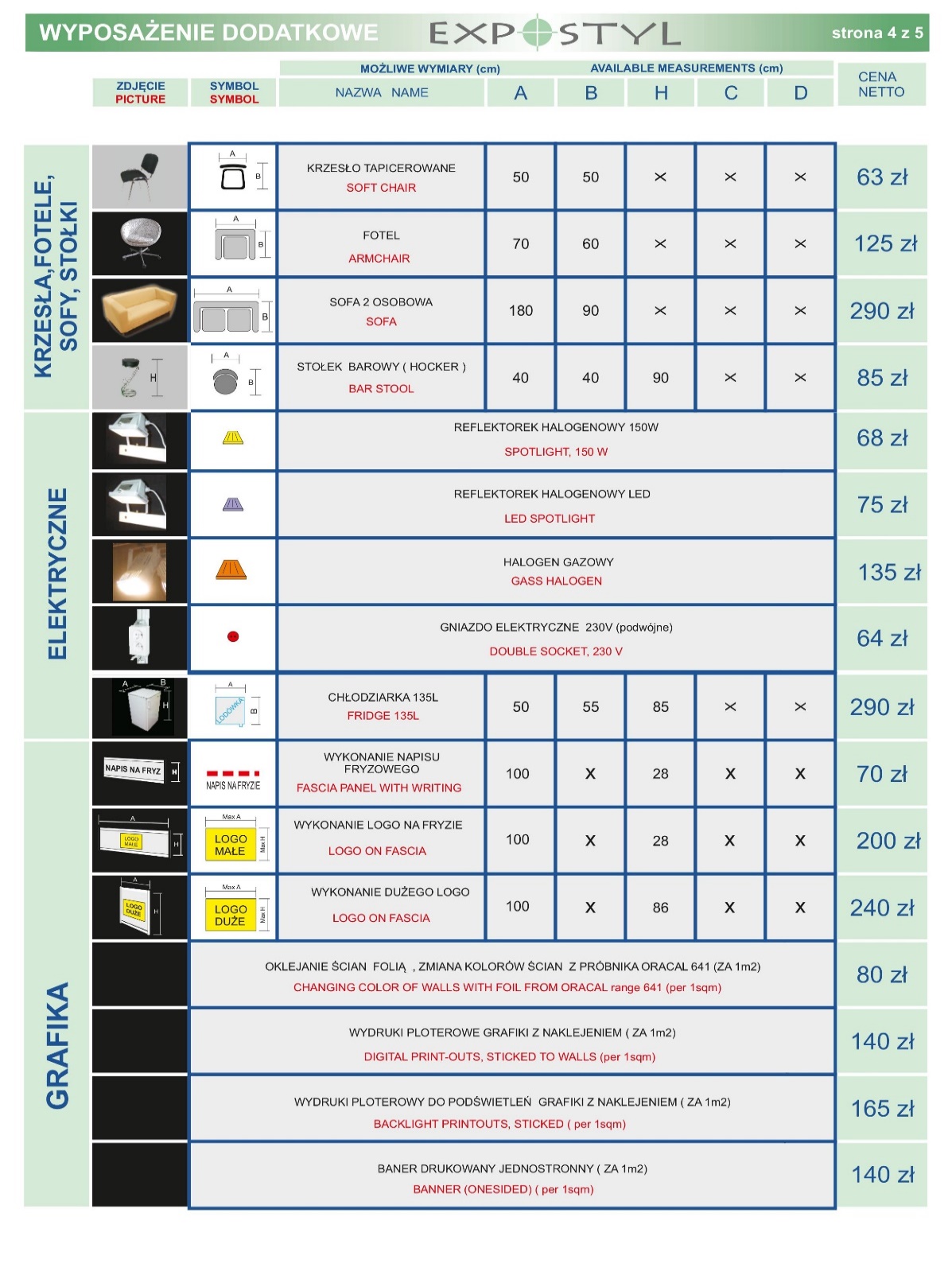 ZAMÓWIENIE DODATKOWEGO WYPOSAŻENIA STOISKA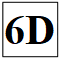 Termin przesyłania zgłoszeń upływa 15 maja 2022r.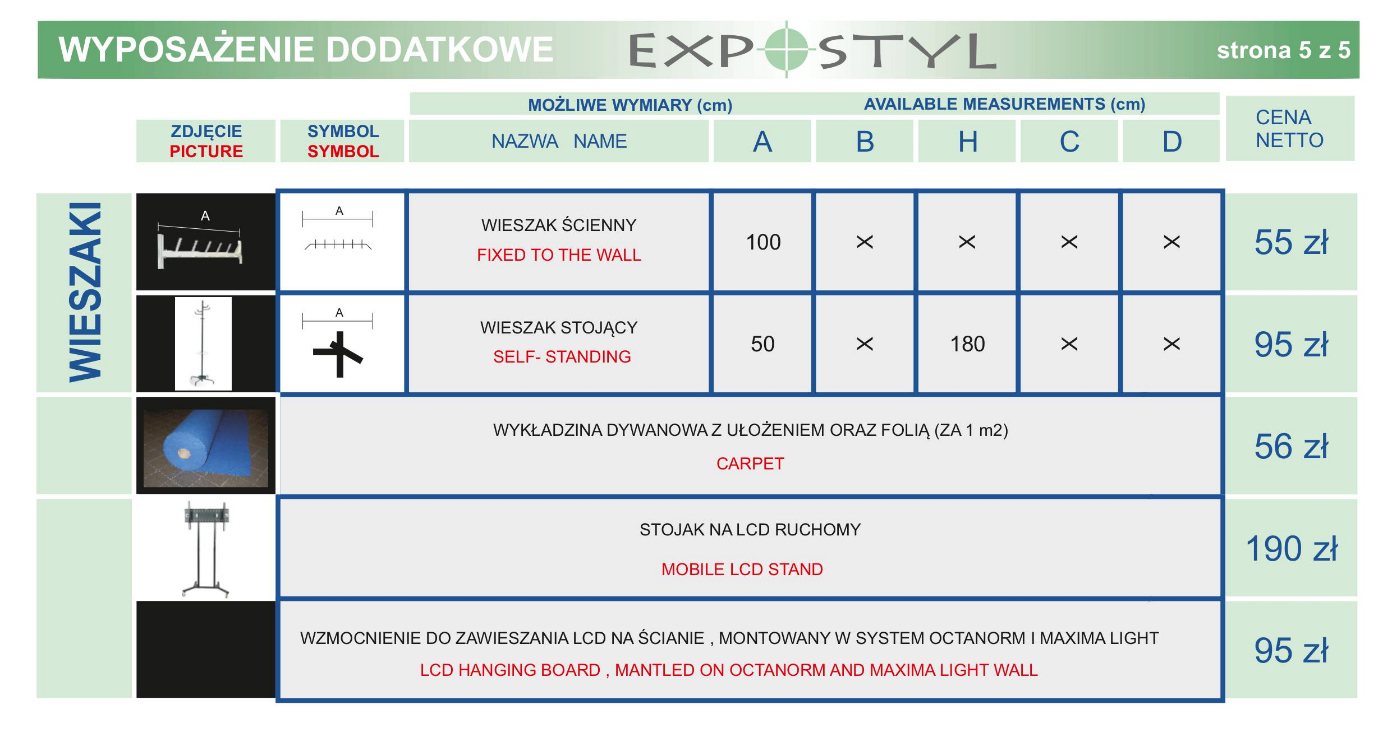 ZAMÓWIENIE WYPOSAŻENIA TECHNICZNEGO STOISKA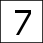 Termin przesyłania zgłoszeń upływa 15 maja 2023r.Firmy korzystające z zabudowy Organizatora otrzymują 1 gniazdo 230 V 2kW (1 faza) w standardzie. 
W przypadku zapotrzebowania na większą liczbę gniazd lub większą moc istnieje możliwość zamówienia dodatkowo:– 1. Zmiany zamówienia wyposażenia możliwe są najpóźniej do 26 maja 2023r. IDENTYFIKATORY
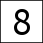 Termin przesyłania zgłoszeń upływa 26 maja 2023r. USŁUGI REKLAMOWE I INNE
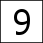 Termin przesyłania zgłoszeń upływa 15 maja 2022r.ROZSZERZENIE WPISU DO E-KATALOGU TARGOWEGO
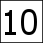 Termin przesłania zgłoszenia upływa 1 maja 2022r. Katalog targowy wręczany będzie GRATIS każdemu Odwiedzającemu targi. Zawierać będzie program wystąpień i prezentacji, odbywających się podczas targów, plan hali wystawienniczej, listę Wystawców, listę firm reprezentowanych, wpisy informacyjne Wystawców oraz reklamy firm. Wydany zostanie w formacie A5, w pełnym kolorze, na papierze kredowym. Wpis podstawowy obejmuje nazwę firmy, dane kontaktowe i krótki opis działalności firmy. Każdy Wystawca może zamówić dodatkowe opcje promocji w katalogu. Są to opcje płatne.Jeśli mają Państwo wątpliwości dotyczące wpisu, prosimy o kontakt z naszym biurem.W przypadku wysłania wpisu po 1 maja 2022 opcja wpisu do katalogu drukowanego może być już niedostępna. Katalogi są drukowane z odpowiednim wyprzedzeniem. Firma, która wystawia się na targach zawsze jednak jest ujęta w katalogu internetowym.Standardowy wpis do katalogu targowego (w cenie opłaty rejestracyjnej) obejmuje:- nazwę handlową 	- stronę www - pełną nazwę firmy 	- kolorowe logo firmy - adres do korespondencji (dane teleadresowe) 	- adres e-mail - wpis informacyjny 500 znaków (bez spacji) w wersji polskiej		 				
Kolorowe logo przyjmujemy wyłącznie w formie elektronicznej w formacie PDF lub JPG, rozdzielczość min. 300 dpi, CMYK.Dane teleadresowe oraz treść wpisu do katalogu proszę przygotować w formie elektronicznej w formacie .txt lub .doc. wraz z logotypem przesłać na adres: larysa.jurczyk@farmacom.com.pl w terminie do 1.05.2022r.Rozszerzenie standardowego wpisu - dodatkowe 500 znaków 	200 zł+23% VAT
Drugie dodatkowe logo (1 szt.)	200 zł+23% VATREKLAMA W E-KATALOGU TARGOWYM
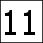 Termin przesyłania zgłoszeń upływa 1 maja 2022r.Zapraszamy do zamieszczania reklamy i tym samym wzmocnienia swojej promocji na targach.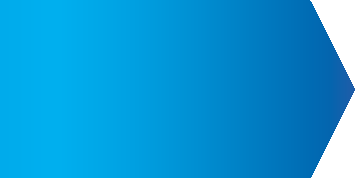 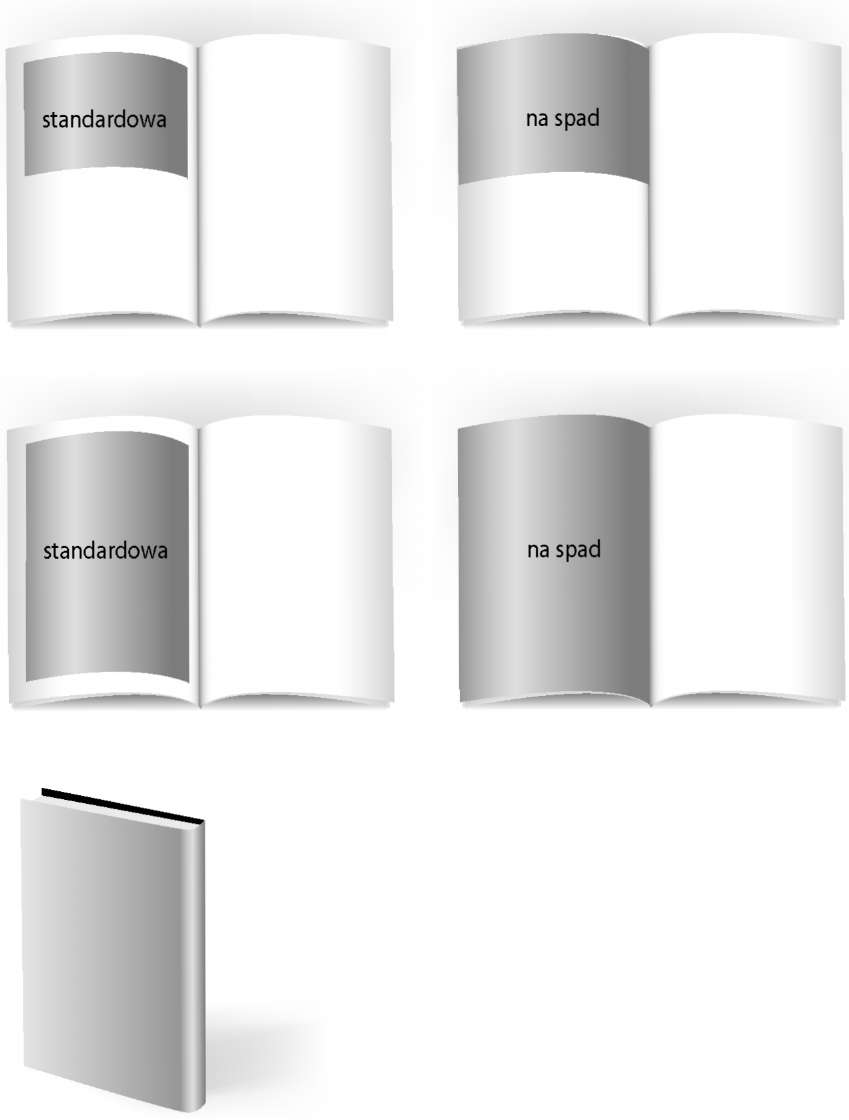 PÓŁ STRONY 
standardowa: 124 x 90 mm 
na spad: 148,5 x 103 mmCAŁA STRONA 
standardowa: 124 x 184 mm 
na spad: 148,5 x 210 mmOKŁADKA
II lub III strona okładki
standardowa: 124 x 184 mm
na spad: 148,5 x 210 mmCENY REKLAM
w katalogu targów
PCI DAYS 2022Oferta obejmuje gotowego projektu przesłanego przez wystawcę do organizatora. Nie wykonujemy projektów graficznych. REKLAMA W E-KATALOGU – WYTYCZNE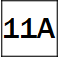 	Termin przesyłania zgłoszeń upływa 1 maja 2023r.	Wymagania techniczne dotyczące przygotowania reklamy:

1. Całkowity format katalogu: 148,5 x 210 mm.2. Standardowe moduły reklam:• pół strony: 124 mm x 90 mm;• cała strona: 124 mm x 184 mm.3. Możliwa jest także forma reklamy na spad:• pół strony: 148,5 mm x 103 mm;• cała strona: 148,5 mm x 210 mm.Do tego wymiaru należy doliczyć spady 2 mm z każdej strony! (końcowy format powiększony o 4 mm wzdłuż i wszerz).Istotne elementy reklamy (logo, teksty, adresy, numery) nie powinny znajdować się bliżej niż 5 mm od brzegu.4. Reklamę do katalogu prosimy przesłać w postaci pliku PDF.Bitmapy w pliku powinny być w rozdzielczości 300 dpi.5. Wszystkie elementy w pliku (grafika, bitmapy, teksty) powinny być w przestrzeni barw CMYK. 
Procentowe pokrycie powierzchni farbami w jednym punkcie nie może przekraczać wartości 350%.6. Teksty należy zamienić na krzywe.7. Czarne teksty (i inne drobne czarne elementy) powinny składać się z tylko czarnego koloru (pozostałe tj. C,M,Y = 0%).8. Konieczne jest przesłanie pliku jpg jako podgląd.9. Maksymalny wymiar insertu do katalogu to format A5, czyli 148,5 x 210 mm.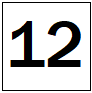 PAKIETY SPONSORSKIE
Termin przesyłania zgłoszeń upływa 1 maja 2023r.SPONSOR GŁÓWNY – 35000 zł netto- pakiet sponsorski pozwala na bardzo szeroką promocję. 
W ramach pakietu Sponsor otrzymuje: 
Stoisko wystawiennicze 24 m2,Logo w materiałach promocyjnych Targów,Prelekcja merytoryczna/prezentacja oferty - 30 minut w wybranej Strefie Inspiracji, temat do ustalenia,Logo na stronie internetowej i w newsletterach targowych, w reklamach prasowych,Oznaczenie stoiska Sponsora głównego logotypem na planie hali,Możliwość wyłożenia materiałów promocyjnych Sponsora dla uczestników w recepcji*,Możliwość rozstawienia 3 roll-upów holu głównym*,Reklamę całostronicową w katalogu targowym*,Możliwość umieszczenia 10 naklejek podłogowych*,Umieszczenie logo Sponsora na zaproszeniach elektronicznych na Targi.*Projekty dostarczone przez SponsoraPARTNER – 30000 zł netto- pakiet sponsorski pozwala na bardzo szeroką promocję. 
W ramach pakietu Partner otrzymuje: 
Stoisko wystawiennicze 18 m2,Logo na stronie internetowej i w newsletterach targowych, w reklamach prasowych,Prelekcja merytoryczna/prezentacja oferty - 20 minut w wybranej Strefie Inspiracji, temat do ustalenia,Oznaczenie stoiska Sponsora logotypem na planie hali,Logo na stronie internetowej Targów,Logo w materiałach promocyjnych Targów,Możliwość rozstawienia 2 roll-upów w holu głównym*,Umieszczenie logo Sponsora na zaproszeniach elektronicznych na Targi,Reklamę całostronicową w katalogu targowym,Możliwość umieszczenia 5 naklejek podłogowych.*Projekty dostarczone przez PartneraPAKIETY SPONSORSKIE
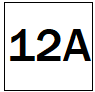 Termin przesyłania zgłoszeń upływa 1 maja 2023r.SPONSOR STREFY INSPIRACJI – 25000 zł netto- pakiet sponsorski jest dostępny dla max. 2 firm, po jednej na Strefę. Propozycja w ramach pakietu obejmuje:
Stoisko wystawiennicze 15 m2,Logo na stronie internetowej i w newsletterach targowych, w reklamach prasowych,Prelekcja merytoryczna/prezentacja oferty – 30 minut w Strefie Inspiracji, termin i temat do ustalenia,Możliwość wyłożenia materiałów promocyjnych Sponsora dla uczestników w wybranej Strefie Inspiracji,Logo na stronie internetowej Targów,Oznaczenie stoiska Sponsora logotypem na planie hali,Logo w materiałach promocyjnych Targów,Możliwość rozstawienia 1 roll-upu w holu głównym*,Możliwość rozstawienia 2 roll-upów w wybranej Strefie Inspiracji,Dedykowane elektroniczne zaproszenie na Targi z logo Sponsora, Reklamę całostronicową w katalogu targowym,Możliwość umieszczenia 5 naklejek podłogowych.
*Projekty dostarczone przez Sponsora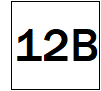 PAKIETY SPONSORSKIE
Termin przesyłania zgłoszeń upływa 1 maja 2023r.SPONSOR TOREB TARGOWYCH – 20000 zł netto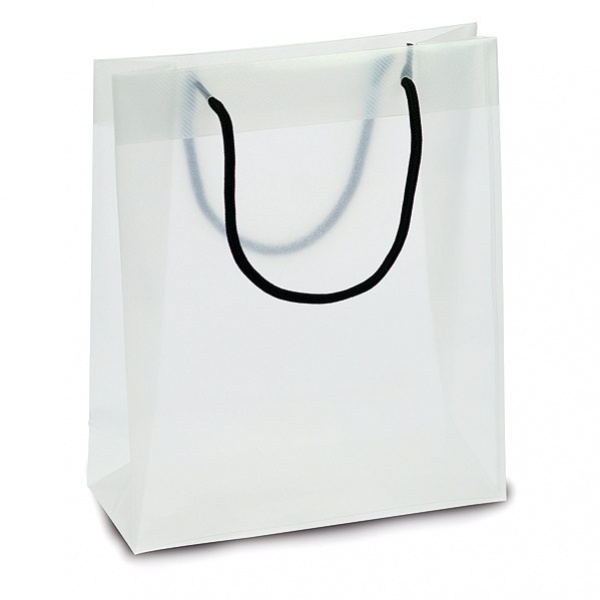 - pakiet sponsorski jest dostępny dla jednej firmy. 
Przedstaw swoją firmę jako lidera dostawców dla branży farmaceutycznej i kosmetycznej!
Odwiedzający będą korzystać z nich podczas trwania Targów do zbierania 
materiałów promocyjnych od Wystawców, eksponując przy tym Twoją markę.

Opis proponowanego pakietu:
Bardzo dobra widoczność Twojej marki,Grafika z Twoją marką zostanie umieszczona z jednej stronie torby,Po drugiej stronie torby znajdzie się grafika z logotypem Targów PCI DAYS 2023,Grafika drukowana będzie w pełnym kolorze,Torba będzie bezpłatna i ogólnodostępna przy rejestracji targowej.SPONSOR SMYCZY TARGOWYCH – 12000 zł netto
- pakiet sponsorski jest dostępny dla jednej firmy.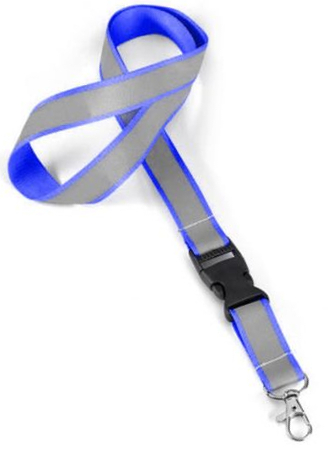 Ta wyjątkowa możliwość sponsorowania jest najlepszym sposobem 
na uzyskanie maksymalnej widoczności Twojej marki, ponieważ 
każdy uczestnik będzie nosił je na szyi podczas trwania Targów.

Opis proponowanego pakietu:
Bardzo dobra widoczność, Twoje logo firmy zostanie wydrukowane na wszystkich smyczach,Wydruk na 2 stronach, pełny kolor, naprzemiennie z logo PCI DAYS 2022,Dystrybucja w rejestracji targowej dla wszystkich uczestników Targów.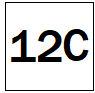 PAKIETY SPONSORSKIE
Termin przesyłania zgłoszeń upływa 1 maja 2023r.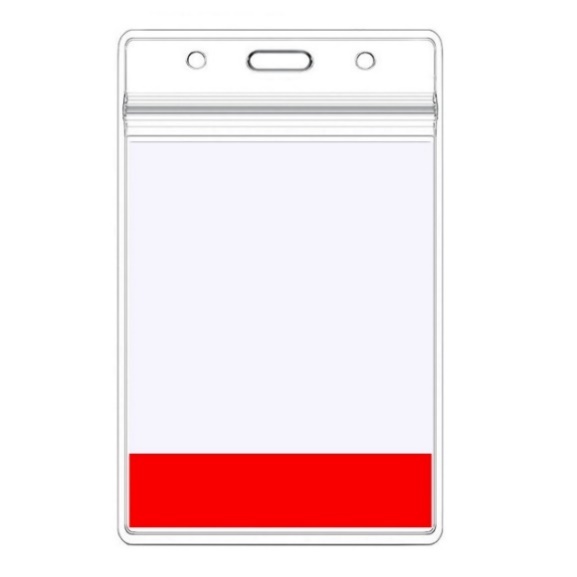 SPONSOR IDENTYFIKATORÓW TARGOWYCH – 6000 zł netto- pakiet sponsorski jest dostępny dla jednej firmy. 
Sponsorowanie identyfikatorów targowych jest jedną 
z najlepszych możliwości promocji podczas PCI DAYS 2023!

Opis proponowanego pakietu:
Bardzo dobra widoczność,Każdy gość i Wystawca będzie nosić go podczas trwania całego wydarzenia!,Drukowane z dwóch stron z kolorowym logo Sponsora,Dystrybucja w rejestracji targowej dla wszystkich uczestników Targów.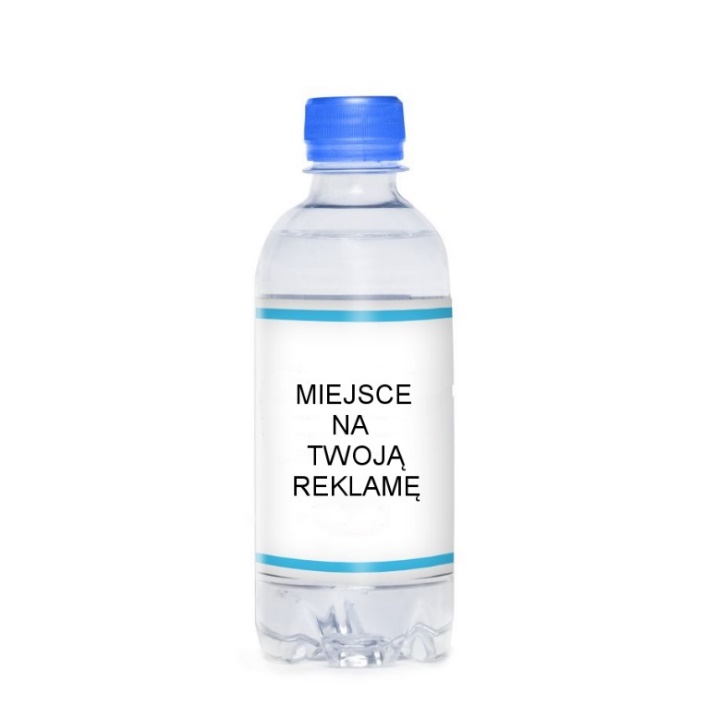 SPONSOR WODY TARGOWEJ – 8000 zł netto
- pakiet sponsorski jest dostępny dla jednej firmy.
Spacerowanie pomiędzy stoiskami wystawienniczymi podczas Targów może stać się męczące!Uczestnicy będą pić i korzystać z nich w ciągu wszystkich dni wystawowych, aby ugasić swoje pragnienie, dając Twojej marce doskonałą widoczność.

Opis proponowanego pakietu:
Bardzo dobra widoczność,Etykiety drukowane w pełnym kolorze,Twój branding na butelkach,Woda będzie bezpłatna i ogólnodostępna w hali wystawienniczej.NAZWA PŁATNIKA / WYSTAWCYNIPADRESADRESE-MAIL LUB NUMER FAKSU NA KTÓRY NALEŻY ODESŁAĆ POTWIERDZENIE UCZESTNICTWA I FAKTURĘ PRO FORMAE-MAIL LUB NUMER FAKSU NA KTÓRY NALEŻY ODESŁAĆ POTWIERDZENIE UCZESTNICTWA I FAKTURĘ PRO FORMAOSOBA DO KONTAKTU (tel. kom. + e-mail)OSOBA DO KONTAKTU (tel. kom. + e-mail)Razem nettoRazem brutto (w tym 23% VAT*)Cena netto do 31.12.2022Cena netto od 01.01.2023-31.03.2023Cena netto od 01.04.2023-26.05.2023AWolna przestrzeń z własną zabudową - określ ile metrów:…...........600 zł/m2650 zł/m2690 zł/m2BStoisko 6 m24875 51755325BStoisko 9 m26695 71077313BStoisko 12 m28515 90399301BStoisko 15 m210335 1097111289BStoisko 18 m212155 1290313277BStoisko 20 m213325 1414514555BStoisko 21 m213975   1483515265BStoisko 24 m215925  1690517395BStoisko 25 m216575  1759518105Stoisko 27 m217875   1897519525Stoisko 28 m218525   1966520235Stoisko 30 m219825   2104521655Stoisko 32 m221125   2242523075Stoisko 36 m223725      2518525915Stoisko 45 m229575    3139532305Stoisko 48 m231525    3346534435Stoisko 60 m239325     4174542955Stoisko 72 m247125    5002551475CDopłata za lokalizację - stoisko NAROŻNE - z 2 stron otwarte500 zł500 zł500 złCDopłata za lokalizację - stoisko CZOŁOWE - z 3 stron otwarte900 zł900 zł900 złCDopłata za lokalizację - stoisko WYSPOWE - z 4 stron otwarte1300 zł1300 zł1300 złObowiązkowa, bezzwrotna opłata rejestracyjna*750 zł750 zł750 złPEŁNA NAZWA FIRMY / WYSTAWCY  NR STOISKAOSOBA ODPOWIEDZIALNA ZA STOISKO (IMIĘ, NAZWISKO, TELEFON, E-MAIL)OSOBA ODPOWIEDZIALNA ZA STOISKO (IMIĘ, NAZWISKO, TELEFON, E-MAIL)PEŁNA NAZWA FIRMY DO FAKTURYPEŁNA NAZWA FIRMY DO FAKTURYNIP / EU VATPEŁNY ADRES DO FAKTURY PEŁNY ADRES DO FAKTURY PEŁNY ADRES DO FAKTURY PEŁNY ADRES DO KORESPONDENCJIPEŁNY ADRES DO KORESPONDENCJIPEŁNY ADRES DO KORESPONDENCJIOSOBA DO KONTAKTU (tel. kom. + e-mail)OSOBA DO KONTAKTU (tel. kom. + e-mail)OSOBA DO KONTAKTU (tel. kom. + e-mail)NR KRS / EWIDENCJI PRZEDSIĘBIORCÓWNR KRS / EWIDENCJI PRZEDSIĘBIORCÓWNR KRS / EWIDENCJI PRZEDSIĘBIORCÓWDATA NADANIA  ZAREJESTROWANA W  ZAREJESTROWANA W  NAZWA WYSTAWCY DO KATALOGU  NAZWA WYSTAWCY DO KATALOGUNIP  NR STOISKA  ADRES  ADRES  ADRES  ADRES  TELEFON, FAX, E-MAIL  ADRES STRONY WWW  ADRES STRONY WWW  ADRES STRONY WWWRazem nettoRazem brutto (w tym 23% VAT)PEŁNA NAZWA FIRMY / WYSTAWCY  NR STOISKAOSOBA ODPOWIEDZIALNA ZA STOISKO (IMIĘ, NAZWISKO, TELEFON, E-MAIL)OSOBA ODPOWIEDZIALNA ZA STOISKO (IMIĘ, NAZWISKO, TELEFON, E-MAIL)Razem nettoRazem brutto (w tym 23% VAT)W przypadku zaznaczenia punktu 3 wykonawca zabudowy zobowiązany, nie później niż 1 maja 2023r. przedstawić jego projekt do akceptacji Organizatorowi. Projekt powinien przedstawiać w czytelnej formie zabudowę stoiska w 2 rzutach z określeniem jego wysokości i zawierać niezbędny opis. Przedłożony projekt powinien obejmować przyznaną powierzchnię, być zgodny z prawem budowlanym oraz z innymi przepisami i normami obowiązującymi w Polsce, a także z regulaminem korzystania z obiektów EXPO XXI. Dodatkowo powinien zawierać uproszczony schemat instalacji elektrycznej wraz z dokładnym zaznaczeniem miejsc doprowadzenia mediów.Brak przekazania i akceptacji powyższych dokumentów uniemożliwi rozpoczęcie prac montażowych.PEŁNA NAZWA FIRMY / WYSTAWCY  NR STOISKAOSOBA ODPOWIEDZIALNA ZA STOISKO (IMIĘ, NAZWISKO, TELEFON, E-MAIL)OSOBA ODPOWIEDZIALNA ZA STOISKO (IMIĘ, NAZWISKO, TELEFON, E-MAIL)PEŁNA NAZWA FIRMY / WYSTAWCY  NR STOISKAOSOBA ODPOWIEDZIALNA ZA STOISKO (IMIĘ, NAZWISKO, TELEFON, E-MAIL)OSOBA ODPOWIEDZIALNA ZA STOISKO (IMIĘ, NAZWISKO, TELEFON, E-MAIL)Razem nettoRazem brutto (w tym 23% VAT)PEŁNA NAZWA FIRMY / WYSTAWCY  NR STOISKAOSOBA ODPOWIEDZIALNA ZA STOISKO (IMIĘ, NAZWISKO, TELEFON, E-MAIL)OSOBA ODPOWIEDZIALNA ZA STOISKO (IMIĘ, NAZWISKO, TELEFON, E-MAIL)PEŁNA NAZWA FIRMY / WYSTAWCY  NR STOISKAOSOBA ODPOWIEDZIALNA ZA STOISKO (IMIĘ, NAZWISKO, TELEFON, E-MAIL)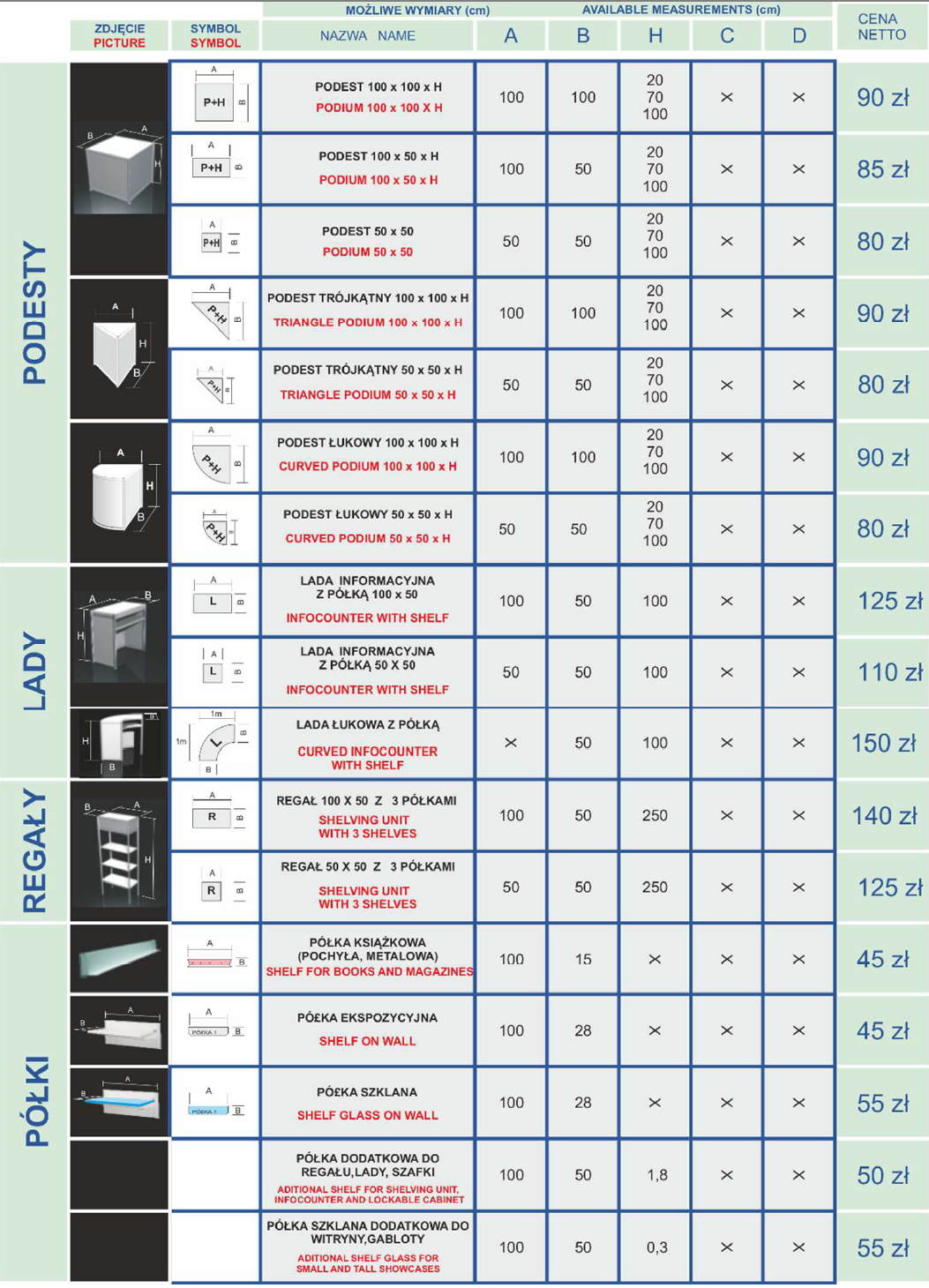 OSOBA ODPOWIEDZIALNA ZA STOISKO (IMIĘ, NAZWISKO, TELEFON, E-MAIL)PEŁNA NAZWA FIRMY / WYSTAWCY  NR STOISKAOSOBA ODPOWIEDZIALNA ZA STOISKO (IMIĘ, NAZWISKO, TELEFON, E-MAIL)OSOBA ODPOWIEDZIALNA ZA STOISKO (IMIĘ, NAZWISKO, TELEFON, E-MAIL)PEŁNA NAZWA FIRMY / WYSTAWCY  NR STOISKAOSOBA ODPOWIEDZIALNA ZA STOISKO (IMIĘ, NAZWISKO, TELEFON, E-MAIL)OSOBA ODPOWIEDZIALNA ZA STOISKO (IMIĘ, NAZWISKO, TELEFON, E-MAIL)PEŁNA NAZWA FIRMY / WYSTAWCY  NR STOISKAOSOBA ODPOWIEDZIALNA ZA STOISKO (IMIĘ, NAZWISKO, TELEFON, E-MAIL)OSOBA ODPOWIEDZIALNA ZA STOISKO (IMIĘ, NAZWISKO, TELEFON, E-MAIL)PEŁNA NAZWA FIRMY / WYSTAWCY  NR STOISKAOSOBA ODPOWIEDZIALNA ZA STOISKO (IMIĘ, NAZWISKO, TELEFON, E-MAIL)OSOBA ODPOWIEDZIALNA ZA STOISKO (IMIĘ, NAZWISKO, TELEFON, E-MAIL)Razem nettoRazem brutto (w tym 23% VAT)PEŁNA NAZWA FIRMY / WYSTAWCY  NR STOISKAOSOBA ODPOWIEDZIALNA ZA STOISKO (IMIĘ, NAZWISKO, TELEFON, E-MAIL)OSOBA ODPOWIEDZIALNA ZA STOISKO (IMIĘ, NAZWISKO, TELEFON, E-MAIL)Przyłącze elektryczne gniazdo 230 V (1 faza)Cena PLNIlośćRazemDodatkowe gniazdko elektryczne (230V) podwójne (w cenie stoiska każdy wystawca otrzymuje 1 gniazdko z przyłączem 230 v (2 kW) 70 230 V całodobowe 2 kW (np. do lodówek)300Przyłącze elektryczne na terenie zewnętrznym (podłączenie np. do samochodu)Cena PLNIlośćRazem230 V całodobowe 2 kW 350do 9 kW / 16 A5509,1 - 25 kW / 32 A850Przyłącze elektryczne gniazdo 400 V (3 fazy) - SIŁACena PLNIlośćRazemdo 9 kW / 16 A5009,1 - 25 kW / 32 A80025 kW-36kW1000WodaCena PLNIlośćRazemdoprowadzenie i odprowadzenie wody do wskazanego punktu na stoisku650Sprężone powietrze*Cena PLNIlośćRazemdoprowadzenie przyłącza sprężonego powietrza do wskazanego punktu na stoisku (ciśnienie do 8 bar)* (proszę wskazać ilość barów oraz ilość litrów na sekundę)1200Razem nettoRazem brutto (w tym 23% VAT)PEŁNA NAZWA FIRMY / WYSTAWCY  NR STOISKAOSOBA ODPOWIEDZIALNA ZA STOISKO (IMIĘ, NAZWISKO, TELEFON, E-MAIL)OSOBA ODPOWIEDZIALNA ZA STOISKO (IMIĘ, NAZWISKO, TELEFON, E-MAIL)ZGŁOSZENIE OSÓB DO OBSŁUGI STOISKAZGŁOSZENIE OSÓB DO OBSŁUGI STOISKAZGŁOSZENIE OSÓB DO OBSŁUGI STOISKAZGŁOSZENIE OSÓB DO OBSŁUGI STOISKALp.Imię i nazwiskoStanowiskoFirma1.2.3.4.5.6.7.8.9.10.11.12.13.14.15.PEŁNA NAZWA FIRMY / WYSTAWCY  NR STOISKAOSOBA ODPOWIEDZIALNA ZA STOISKO (IMIĘ, NAZWISKO, TELEFON, E-MAIL)OSOBA ODPOWIEDZIALNA ZA STOISKO (IMIĘ, NAZWISKO, TELEFON, E-MAIL)UsługaCena za szt.IlośćKoszt całkowityMożliwość ekspozycji roll-up’u na terenie Targów. Oferujemy doskonale widoczne miejsca poza Państwa stoiskiem, gdzie można postawić roll-up.
(miejsce do ustalenia).1500 zł nettoUsługaCenaIlośćKoszt całkowityZamieszczenie logotypu Wystawcy na graficznym planie Targów350 zł nettoUsługaCena za 1 prezentacjęIlość prezentacjiTerminy
prezentacjiKoszt całkowity20-minutowa prezentacja oferty firmy 
w Strefie Inspiracji.
3500 zł nettoUsługaIlość osóbIlość dni targowychGodziny pracyCena netto / dzień targowyRazemHostessa09.00 – 16.00600 zł nettoHostessa ze znajomością 
j. obcego09.00 – 16.00900 zł nettoUsługaCenaDni targoweDni targoweIlość osóbIlość osóbGodziny pracyRazemRazemIndywidualna ochrona stoiska w dniu montażowym oraz w godzinach nocnych podczas dni targowych65 zł / godzinę / 1 osobęDzień montażowyDzień montażowyIndywidualna ochrona stoiska w dniu montażowym oraz w godzinach nocnych podczas dni targowych65 zł / godzinę / 1 osobęPierwszy dzień targowyPierwszy dzień targowyUsługaUsługaUsługaCena Cena Wymiary samochodu Wymiary samochodu Zamówienie powierzchni na zewnątrz przed halą dla samochodu ekspozycyjnego (bez przyłącza elektrycznego) Zamówienie powierzchni na zewnątrz przed halą dla samochodu ekspozycyjnego (bez przyłącza elektrycznego) Zamówienie powierzchni na zewnątrz przed halą dla samochodu ekspozycyjnego (bez przyłącza elektrycznego) 1500 zł netto 1500 zł netto PEŁNA NAZWA FIRMY / WYSTAWCY  NR STOISKAOSOBA ODPOWIEDZIALNA ZA STOISKO (IMIĘ, NAZWISKO, TELEFON, E-MAIL)OSOBA ODPOWIEDZIALNA ZA STOISKO (IMIĘ, NAZWISKO, TELEFON, E-MAIL)Razem nettoRazem brutto (w tym 23% VAT)PEŁNA NAZWA FIRMY / WYSTAWCY  NR STOISKAOSOBA ODPOWIEDZIALNA ZA STOISKO (IMIĘ, NAZWISKO, TELEFON, E-MAIL)OSOBA ODPOWIEDZIALNA ZA STOISKO (IMIĘ, NAZWISKO, TELEFON, E-MAIL)Razem nettoRazem brutto (w tym 23% VAT)PEŁNA NAZWA FIRMY / WYSTAWCY  NR STOISKAOSOBA ODPOWIEDZIALNA ZA STOISKO (IMIĘ, NAZWISKO, TELEFON, E-MAIL)OSOBA ODPOWIEDZIALNA ZA STOISKO (IMIĘ, NAZWISKO, TELEFON, E-MAIL)PEŁNA NAZWA FIRMY / WYSTAWCY  NR STOISKAOSOBA ODPOWIEDZIALNA ZA STOISKO (IMIĘ, NAZWISKO, TELEFON, E-MAIL)OSOBA ODPOWIEDZIALNA ZA STOISKO (IMIĘ, NAZWISKO, TELEFON, E-MAIL)PEŁNA NAZWA FIRMY / WYSTAWCY  NR STOISKAOSOBA ODPOWIEDZIALNA ZA STOISKO (IMIĘ, NAZWISKO, TELEFON, E-MAIL)OSOBA ODPOWIEDZIALNA ZA STOISKO (IMIĘ, NAZWISKO, TELEFON, E-MAIL)PEŁNA NAZWA FIRMY / WYSTAWCY  NR STOISKAOSOBA ODPOWIEDZIALNA ZA STOISKO (IMIĘ, NAZWISKO, TELEFON, E-MAIL)OSOBA ODPOWIEDZIALNA ZA STOISKO (IMIĘ, NAZWISKO, TELEFON, E-MAIL)PEŁNA NAZWA FIRMY / WYSTAWCY  NR STOISKAOSOBA ODPOWIEDZIALNA ZA STOISKO (IMIĘ, NAZWISKO, TELEFON, E-MAIL)OSOBA ODPOWIEDZIALNA ZA STOISKO (IMIĘ, NAZWISKO, TELEFON, E-MAIL)Razem nettoRazem brutto (w tym 23% VAT)